V TORNEO ARCO MEDITERRÁNEO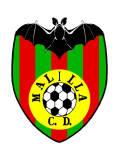 ALEVÍN DE 2º AÑOC.D. MALILLA ( VALENCIA)Fecha: 16  de Mayo 2017NORMAS POR LAS QUE SE VA A REGIR EL TORNEOPRESENTACIÓNEl V  TORNEO ARCO MEDITERRÁNEO es continuidad de los éxitos alcanzados con los anteriores,  y al tener el  firme convencimiento de que Temporada a Temporada, estamos consolidando un Torneo de prestigio con la colaboración inestimable de los prestigiosos equipos, que desinteresadamente nos apoyan con su presencia en el mismo.Todos los nacimientos son duros pero, os aseguramos que en éste Club, todo el trabajo se da por bueno en beneficio de la creación de deportistas, que el día de mañana lleven en su corazón el escudo del C.D. Malilla.								 Si lo conseguimos, nos sentiremos más que satisfechos en pro del Deporte Base. Este Torneo se celebrará en el Campo Municipal de Malilla, situado en Joaquín Benlloch, 61 Valencia, gestionado por el Club Deportivo Malilla.REGLAMENTO DEL TORNEOEl V Torneo Arco Mediterráneo,   se regirá   por las  normas emanadas del Reglamento General de la Federación  de Fútbol de la Comunidad Valenciana y las Reglas de Juego de  Fútbol  8 a excepción de las modificadas por estas Normas.DOCUMENTACIÓNAntes del inicio del torneo,  el responsable de cada Club participante, deberá enviar por correo a la organización el listado con los nombres, apellidos, fecha de nacimiento y dorsales con los que van a participar  cada jugador.Todos los jugadores deberán quedar perfectamente identificados con el D.N.I. Esta identificación se podrá solicitar por el Comité Organizador en cualquier fase del torneo.COMPOSICIÓN DE LOS EQUIPOSCada equipo estará formado por 15 jugadores ( 8 de campo y 7 en banquillo).Solo se podrán alinear jugadores que previamente se hayan inscritos en  el listado entregado  a la Organización.Los casos no contemplados aquí, serán resueltos en el momento por el Comité de Organización, siendo inapelable su decisión.Componentes del Comité organizador:Javier Sáez Carrillo, Director de la Escuela.Francisco Cid Orellana, Coordinador General de la Escuela.Quique Huerta, Coordinador Deportivo.SUSTITUCIONESSe podrán efectuar todas las sustituciones necesarias y de forma aleatoria, ya que todo jugador sustituido podrá volver de nuevo a jugar, si su entrenador lo considera necesario.Las sustituciones deberán hacerse por la línea central del campo sin necesidad de  avisar al árbitro, pero el jugador que entra deberá esperar a que el sustituido salga del campo.Solo se avisará al árbitro para cambios de tres o más jugadores a la vez o en su caso, el Portero..En la Fase Clasificatoria, no se descontará por parte de los árbitros ningún tiempo perdido, salvo en caso excepcional.No se parará el partido en ningún caso para atarse las botas. Si lo considera necesario su entrenador, cambiará al jugador afectado..SISTEMA DE COMPETICIÓNEste  torneo se celebrará en  1 día, constando de 4 grupos de 3 equipos cada uno en su Fase Clasificatoria, clasificándose los 2 equipos clasificados en  PRIMER y SEGUNDO lugar de cada Grupo, los cuales disputarán  la Fase Final por la tarde.NOTA IMPORTANTE:PARA POSIBLES DESEMPATES, AL FINAL DE CADA PARTIDO DE LA FASE CLASIFICATORIA, SE LANZARÁ UN TIRO DESDE EL PUNTO DE PENALTY POR PARTE DE CADA EQUIPO.  EN CASO DE MARCAR LOS DOS, DESEMPATARÁN POR LA MUERTE SÚBITA.Por la Mañana:  1 Tiempo de 25´corrido.Grupo 1:       Fase Clasificatoria por el sistema de Liguilla.Grupo 2.       Fase Clasificatoria por el sistema de Liguilla.Grupo 3.       Fase Clasificatoria por el sistema de Liguilla.Grupo 4.       Fase Clasificatoria por el sistema de Liguilla.Se clasifican 1º y 2º de cada GrupoPor la tarde:CUARTOS DE FINAL  25´ a tiempo corrido.C1: 1er Clasificado G1  vs   2º Clasificado G4C2: 1er Clasificado G2  vs   2º Clasificado G3C3: 1er Clasificado G3  vs   2º Clasificado G2C4: 1er Clasificado G4  vs   2º Clasificado 1SEMIFINALES 25´ a tiempo corrido.S1ª  Ganador C1 vs Ganador  C4S2ª  Ganador C2 vs  Ganador C3PARA 3º y 4º PUESTO: 15´a tiempo corridoPerdedor de partido S1ª  vs  Perdedor partido  S2ªGRAN FINAL:  DOS TIEMPOS DE 12´CADA UNO.Ganador de partido S1ª vs  Ganador de partido   S2ªPUNTUALIDADTodos los equipos  se deberán  presentar a la Organización  con 45´de antelación al comienzo de cada partido.Para el Calentamiento previo, todos los equipos tienen una zona destinada a ello al final del campo detrás de las porterías del fondo.Al equipo que a la hora del comienzo no esté preparado para el mismo, se le sancionará con la pérdida del mismo por 3-0, salvo en caso de fuerza mayor a determinar por la propia Organización del Torneo.VESTUARIOS:Todos  los vestuarios estarán abiertos para uso inmediato de todos los equipos, debiendo al término de su uso, abandonarlo llevándose todas las pertenencias. El C. D. Malilla no se hace responsable de la pérdida de ningún objeto.DOCUMENTACIÓNAntes del inicio del primer partido de cada participante deberá entregar a la Organización la Hoja de Inscripción de los jugadores que componen cada equipo si no fue enviada por correo con anterioridad.Cualquier alteración de los jugadores a participar que se dieron en la hoja inicial, deberá ser conocida por la Organización del Torneo antes del comienzo del mismo.Cualquier alineación indebida, se le  sancionará al equipo infractor con la pérdida del partido por 3-0.En cualquier momento del torneo, la Organización podrá solicitar la identificación de cualquier jugador, bien por decisión suya o a solicitud del equipo adversario.PUNTUACIÓN FASE CLASIFICATORIAPor partido ganado: 3 puntos.Por partido empatado,  1 punto.Por partido perdido,  0 puntosLa  Fase Clasificatoria, se celebrará por el sistema de liguilla.En caso de empate a puntos entre dos  o más equipos al final de  la liguilla de la Fase Clasificatoria, se procederá de la siguiente forma EN LA CLASIFICACIÓN DE CADA GRUPO POR SEPARADO.:1º.- Por mejor gol-average particular entre ellos.2º.- Si persiste el empate, por el mayor número de goles a favor en el contexto de la liguilla.3º.- De persistir el empate, se valorará el menor número de goles en contra en el contexto de  la liguilla.4º.-Si prosigue el empate, se  clasificará el equipo que haya ganado la muerte súbita en la fase clasificatoria.En los partidos de CUARTOS; SEMIFINALES, TERCER Y CUARTO PUESTO Y FINAL, en caso de empate, se procederá a lanzar tres tiros desde el punto de penalti de forma alternativa, siendo ganador el que mayor número de goles consiga.Si persistiera el empate, se procederá a la muerte súbita como anteriormente quedó explicado.EQUIPAJETodos los  equipos presentarán dos juegos de camisetas.En caso de coincidencia en los colores del equipaje, deberá cambiar su indumentaria el equipo visitante. ( 2º en el enunciado del partido).ÁRBITROS.Serán Federados a solicitud del   C.D. Malilla.TROFEOS:Se concederán los siguientes trofeos:Trofeo a 1er Clasificado.Trofeo al 2º  Clasificado.Trofeo al 3er Clasificado.Trofeo al 4º  Clasificado.Trofeo al mejor jugador del Torneo.Trofeo al mejor portero. ( Ojo: NO NECESARIAMENTE EL MENOS GOLEADO).PUNTO DE INFORMACIÓN.Habrá un tablero de información, donde se irán figurando resultados provisionales, clasificaciones y demás datos útiles para los equipos, siendo responsabilidad de cada club el cerciorarse de cada modificación en el evento.NOTA: Para colaborar con la Organización y coste del Torneo, el Club a la entrada de la instalación, se solicitará A LAS PERSONAS ADULTAS 2 EUROS en concepto de participación  en una rifa que se entregará a todas las personas  incluido los papás del propio Club.CONTACTOEn caso de existir alguna duda sobre el funcionamiento del torneo, podéis llamar a los teléfonos:Sede del Club  en horas de 17:00 a 20:30: 96.211.04.06Javier Sáez, ( Director): 651.104.267Paco Cid, (  Coordinador ): 645.323.423Valencia 4 Septiembre 2017.